Please save to your computer before filling out this application. 
If this application is hard for you to understand or fill out for any reason, please let us know and we can help you. Email Reid Caplan at rcaplan@autisticadvocacy if you need help, or if you want to answer the application questions over the phone or Skype instead of writing them.To apply for Autism Campus Inclusion (ACI), you must:» Be on the Autism Spectrum, or have an Autism Spectrum Disorder (Autistic Disorder, Asperger’s Syndrome, PDD-NOS, or another Autism Spectrum Disorder). You do not have to have an official autism diagnosis to apply.
» Be a student at a college or university with at least one year left before you graduate.
» Live in the United States, Canada, or Puerto Rico. 
People applying for ACI should be interested in making the world a better place for people with disabilities, and want to learn how to make their own self-advocacy and leadership skills better.ACI students will travel to Washington, DC between June 10th and June 17th, 2017. ASAN will pay for the travel and rooms for ACI students. You will have to pay for your own food while you are in DC, but if you cannot pay for your own food, ASAN can also help you with that if you ask.ACI students will learn skills that they can use when they go back to school. They will make goals to make their schools and communities better for people with disabilities. When ACI is over, ASAN will help ACI students meet their goals by keeping in touch with them during the school year. If you are interested in ACI and think it is a good fit for you, please fill out the application below. You can write as much or as little as you like for each question, but around a paragraph for each question is a good amount to aim for. You can also put your answers on a separate sheet if you think you need more space.Applications are due by Sunday, February 19th, 2017. Finished applications should be sent to Reid Caplan with the subject line “2017 ACI Application” at rcaplan@autisticadvocacy.org. ACI is made possible with help from 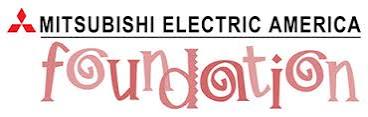 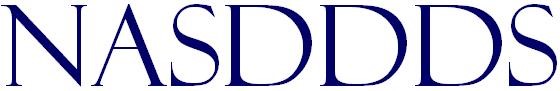 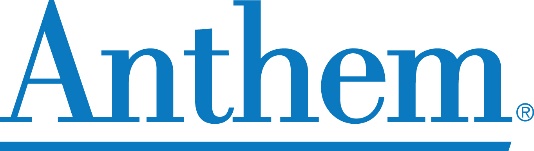 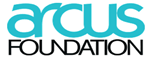 How do you connect with other autistic people? For example, do you meet and talk with other autistic people in class, online, or in your community? What made you interested in advocacy for yourself and for other autistic people?What do you know about the Autistic Self Advocacy Network, neurodiversity, and disability rights in general?There are a lot of topics about autism that people don’t always agree about. Some of these topics are: The idea that autism should be curedThe idea that vaccines cause autism. The use of functioning labels (like high- and low-functioning) to talk about autistic people.The use of therapies that force autistic kids to act “normal”, or that involve punishing and keeping them separate from other people.Can you share how you feel about each of these topics (a sentence or two for each)?																																																																																																	______What problems facing people with disabilities matter most to you as an advocate?Besides ASAN, what organizations and people do you look up to from the autism and disability rights communities? Why?What advocacy goals do you have to make your campus a better place for autistic and other disabled students? What’s your plan to achieve those goals? Give as much detail as you can.How would ACI help your own self-advocacy and the self-advocacy of other autistic and disabled students at your college?  Application FormApplication FormContact InformationContact InformationFirst Name:	Last Name:	Street Address:	Apt/Suite:	City:	State:		Zip Code:	Phone:  E-mail:	E-mail:	Background InformationWhat college or university do you go to? What year are you at school (1st, 2nd, 3rd, etc.)     What is your major in school?	               Are you on the Autism Spectrum (Yes or No)?Optional Demographic InformationOptional Demographic InformationWhat is your race/ethnicity?	What is your age? What is your gender identity and gender pronouns?	What is your gender identity and gender pronouns?	